Položk ový rozpočet, ZL 26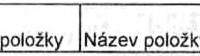 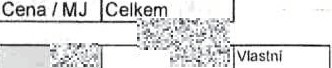 J    3 43, 421	!svorka pro vyrovnáni potenciálů. trojnásobná	ks	1.000001	J&t.:I	f-R.ťhjv1astni348428	Zásuvka Jednonásobná 16A. 230V. s ochranným kollkem.	ks	135,00000 s clonkami: razenl 2P+PE; bllá:r ...\ (' •.     ' l i', .. 	;' ( Vlastni429	Zásuvka jednonásobná 16A, 230V. s ochranným kollkem,	ks	4.00000	.s clonkami; razenl 2P+PE; zelená"p'1",,.J,',.'J'Vlastni431	Zasuvka Jednona  sobná  16A. 230V. s ochranným kollkem.	ks	9.00000	Ly·f   ·:'!s clonka  m i.  s ochranou pfed p7epětím. la zenl, 2P+PE:•'   ·}·Í· Vlas1nt: ,l.t-,v	{"r•.'.• .';.'......352  433	Rámeček pro elektroinslalačnlpristroje, jednonasobný,	ks	152.000001	:: ji'[%  Vlastnibitý356 438	Zásuvka jednonésobná IP 44.  s  ochranným kalikem. s	ks	3,00000., ,  •\.9"'I-.:.:..,:.,.:. ;  r ,,    )  ..-....-;.,1:,-·; Vlaslnlclonkami, s vlčkem: tazenl 2P+PE:....t."..'.r..	.•..'.' \'Š· Vlastní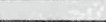 .J·lI        •,- .<....-...J 359 1442	jKPR 68  krabice univezálnl	ks	152.000001;..'t-1.i1!	,,". _;-;.;,(..:., ....:.,..,..t"„l.i.  i	:  \   ,	jv1as1nlZpracováno programem BUILDpower S, © RTS, a.s.	Stránka 2 z 2Název zakázky: Číslo zakázky:Nemocnice  Vyškov   -  stavební  úpravy  kř'íd l a  03  pro	BImagnetickou rezonanci	_100745	(Jean Room SofutionsZhotovitel: Objednate:lBLOCK CRS a.s. Valašské Meziříčí Nemocnice Vyškov p.o.ZMĚNOVÝ LIST Č. 27SO, PS:  OJ.0 1.4f-Vzduchotechnikar opis z mčn a 1.d ůvo tlnční: na základě požadavku objednatele a vydané zmčny projektové dokum e ntace části D I .O I.4f Vzduchotechnika, revize l a 2. Vám předkládáme tento zmč nový list. Zmčna se týká dop lnění ch lazení do m.č. DJ 1. 17, kde se zmčnil úče l místnosti ze skladu na chlazený sklad a tak é dop lnčn í  včtrání  magnetické  rezonance  zařízení  č. 5.Změ nu  uožn d u jc:O ZhotovitelJméno:lg] Objednatel	O OstatníZmě,w  jr  dok lndovnna:O i'ápiscm  ve stavebnim deníl-u 1.c  dnelg] Vypracov áním  crnčny projek tu -  r.:vize RI  a R2O Zapracovlinim do dokumentace skutečného provedeni stavby O i'.ápiscm  I   kontrolního dne ncho zftpiscm '/ jcdnáni Y.e dne  O Ostatní :Vliv 1:111ěny  1111 so u h o r y pr o jckto vli clllk ttmcntncc :lg] Ano	O NeVliv 7.m  n y na ·:1li tl11cc :O /\no	1:8) NeCenu z měn v doď1\vk y ji.'  la novc n:i:lg] 13ez r.mCnyO Odečtem položky  ro:r.počtu.  -O l)ohodo11	O Jiný postup\'li\' 7.měny na koncčn, · termln clolcon ení díla:lg] posun tcnninu dokontcni třeli etapy výstavby do 30.8.2023 a takc posun terminu dokončeni druhé etapy du J 1.7.2023O Posunuti konetného terminu pfctlániVli, • zm tln y 1111  cenu 1lil11:O Bt:2. vlivu mi Cl:nu[gJ Zmčna ceny díla o KC:	2 19 635,25 Kč bez OPIIBLOCK CRS a s , U Kasáren 727, 757Ol  Valahké MezJ,éi, Czecl1Republlc	www.blockcrs.czRozdělovnik:1x zhotovitel1x objednatelDatum vydaní: 02.03.2023Počet pi'iloh. 1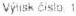 Název zakázky :	Nemocnice Vyškov   - stavebni ůpravy křídla 03 pro magnetickou  rezonanciČislo zakázky :	100745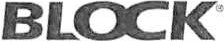 Clean Roo m Sol u tíons.l111é 1111  ncf(1<1,•čd11ých zi\stupd 1 , a  .ho tovilrlc: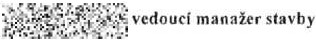 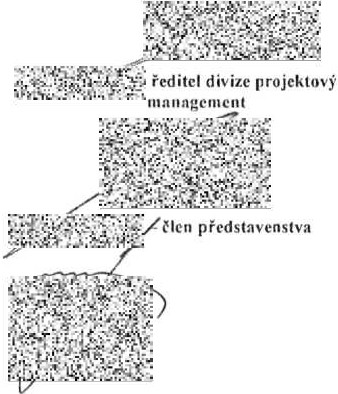 l)n1um:	Podpis:m n:1 othrnvč(lnirc h z  tupci1 z: 1 u h jc d nntelc: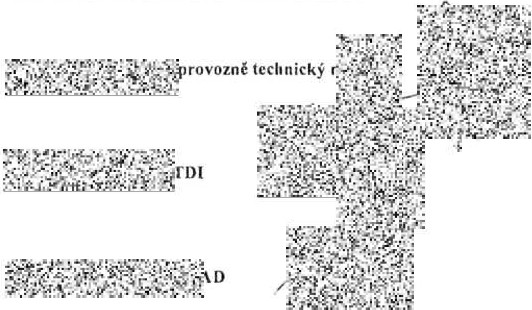 Datum:	Podpis:Po po<lpi u tohoto zmčnového listuodpovědnými ZÍISLupci sm luv1ilch stran má tento zmčnový li t charakter:(gJ dn dall! k ke smlouvč:O podklad k dodatku ke sml ouvčO podklad ke změnč  projcJ...1o vé dukum   ntacePřílohy:RozpočetRozdělovnik:1x zhotov i tel1x ob jedn ate lFo1111'1illl B-FM,7 2·02-02 I V10 / v 5 Ke dn, 12 02 20\6Datum vydáni: 02.03.2023Počet přiloh: 1www.blockcrs.cz212Vy\lSk o•lo 1/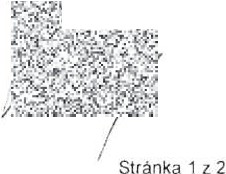 it-{' 7T>';Zpracovano programem BUILDpower S,  © RTS, a.s.po Ioz• kovy rozoocet, ZL27l:; '. ...em :; iv{ ' :·:,M  ;•;      , ,i='--'-- - - - - --'-e.-,-1.n,1,17 /lt- or-::cT::T-cRPc:--c:0-31--5  -     -     -     -     -     -     -     -     -     -   ---'-    -    L--    -    -    -    '- •1:'.'  .":.:'fl,(th,l!; {'tll....·.,!l,z.,'.t,e;'' qt._ ,.,·r::íf; ®,  .pru žné manieta CZ 315, 2ks'r;., s.,,,· · ..-::1-:f:, r A'j?· !'J:(	<)l	; .-.=.•.r::..--.	6."""-    -    -    -    ........--------------.-    -----....-..1'..f-",.'l-t·:J1r_4z{i ii: .I;-  -   -   ...,.._     ..    ._02_   _   _   _   _.z__a_1u_21_ov·a_k_l_ap_k_a__sr__P.J_l_sa_,1_   _   _   _   _   _   _   _   _       .._ k_s _, 	1,_0_0_00.0...,s\'.··  ·   •1§' ·- 1\J ;,......,2K JB5x385/50,nast• 0355 PP7032	.  ;.;. ',;.;y,/1.,.t H ;	,;','(........-  -  -  -  -  - ,--- -  -  -  -  -  -	- - -,-- -  -  -  -  -  -,-- -  ,--- -  - .,..,..-,-fii"7hiL',,,;"'-:,....: •.&.  ..f,,:.;,;·._•: .·r,'1-  -  -  --,5a	hadice volml GdolnA f	vlcovrSlvy AL,	bm	5.00000	1  •-'- ---'---  --  --  --  --  --  12-'-5--mm-   --   --   --   --   --   --   --   --   --   --   --   --   --   --   --   ---'---  --   -'---- --   --   --  .....J....-..c,,';.,	.  ,...\?'·.>:,í:'-.  ,,,,-    -    -S a 04	Plaslové p011ublf 355/ 40 % lva ro vek	bm9 00000	;:	;.	.P.:·.;'f l...."'4 J.f';,; FV-,    ;,:..:,.di:.=:=S=n=.05======P=las=to=vé:po=tru=bl =s h=rdl=y p=ro=w==su==nu==ll  d==o==oo==v=o=d=u===1=8==9=0=/8=0=%====b:m====:4,0=00=00==':=- =, · ={ 1=7,':t=1, ·-=.  :t! ;•	,.'.:=!:1======:...    ,	 _  __,tvorovck	....,,         ._   	......,,yi1	i  2·'·}1 ; <.r..--:s.>!::Jl-):?:"<-=---  --'........-  -  -  -  -  - .--- - - - - - - - - - - - - - - - - -. - - ..-- - - - ..,.....:'f,.:'.  . ' ,'i"'  • .•,  ·,11,.•Mati     lil,tovenzivěsú. spojovací, tésnlci e	O	40 , 0 0000	.:!řil\,	'.i	_i::5·1> i t1-......L--   -       -       -	;.....:..-      ....:...._;_        :		_;        ;      ;__    _      _	., 	,		..-.;,:} &,	·í	;j26615 11doph\ko  vý materiál pro celkovou montáž zal.č. 4	··9·"•.!' ;:l)jto;'ff ·o-  -  -  -  -  -  -  -  -  -  -  -  -  -  -  -  -  -  -  -  -  -  -  -  -  -  -  -  -  -  -  -  -	"	-	_Dfl : 07 .	C h la zeni S  lit	;lf]:,;;t,'.,w-;[i;l  ,4..,/Af::7a 01	Vonkovnl  kondeni.ačnl   jed no tka  Och  =12,0 kW,  rozsnh	k•	1.00000  . ,-g,, ;i!i , ·,r-;- ..r tchlll, c111 - 15' C ai SO'C. pf IkonJmen. 3,63kW„ 400V,, •,, >{  ; 'f!f:/,(ff%proud   jltt6nl max 25A	tM ťf t1,( ::/ ;!i J$..- ,, . · .,:,.._f,  \.:1IY'. .. r.J,A't )? ; .._.\:; ._....>u ,.-.rozm6ry : 940x540, vy!ka 820, hmotnost 69kg, citlatilvoR•l10A	·.;-'i?i.7.délkavedeni ch ladivama . 65m. p7evyšanl mezi vn,llni A vt,nkovni1e<Jno tko11ma1<. 30r,f,;:",.'!'.    .\··:;..;':.".F.Jťť'•(';   '?;j-   -  -)-  -':,:jlJ..;· ,-:i: ]}-1,:'',i' J        ;...·r,,=.:,,;•      .-   -	....,138	«	..:f  !:'.t,-	}    ti	:'1-ť	:,------':;.,;i,\i*?: ilti'!6f' !,  y  : ;í'<: 1•[]·  1,.• :;i;>,4' 1';<·\ť '.-.'-".-[.,p, -'7j..·..:. ..,....  r; ,.,   ,....s,' .l    ..  • !J     •}.-t.-.  ··\a: "  J  .'.:•.:rf:t­ .·    v•·,.J"-'- "-,"ft,-"'·1'°t_i!.\1' : · ...- ""o-0----,._     _,_    	i.u.z;.ncv_le.n_ý.n!_1_i1_Ju1llm.m...i_j _  r .t..ó...:9._     _     _     _     _     _     _     _     _          .   .._    	_._.f·..,..'S'.·.-J..,,r;.,.-:... · -l'.'    •• ,    ::-    -       -,- ,...,.,-,--	-   -   -   -,- ,-,,--,--  -.,--,--   -,- -,.,,-,--  -   -,- --,--  -   -   ..- -   'T""'-   -:":"-:-C-:...,....,,- ,;',..4·  &;.·.     "·.u':,	:,--:,---  -,331 7.03 2	Měděné po1, n bl ve.chladivovéIzolace  (µfytové a	brn	30'00000     - , 1  ;._..(f ' --·J•-"';",'_!, ,·!;   :_::11-...;4, o.-.- .,_,uza vl c nym 1 bu flk om, )   f 9,5	" -,-:·:J.- ;• ,:' °i'(.... . j,.,.;,1.--., 		 Ji=::==== ;..:.:_  _   _  _  _	_.. 	, 	-.zJ t°'"	..,,1·:· r':.,-.):·   ,...._ 	,!-3 -,1-7-- -3.3-- - -  ! Ku--bod-vnck--o_v--l_nk_vM_ln-l-j-den-o-- o--_.dtet_w_u--nr.-- - -. - b,n--.-- - 30,o--o_o.o.o.._.-<I  \	,o0-- - --,.	,....... ; W ,-.:1'·     !,	.!-... ( .,    ....	--	·r-,-,.....-  --,L!  _3_3J.j..._7_  0_4._jo_o.c,pl4_nn_l   h_llav  daR__410A  _   _   _   _   _   _   _   _   _        ,c.....kc._p.l 	,    ._OoOO_ O_j .._.,;   1·.:'. $,.:P »;}:·w;(;,..o_,O'r.il""'-t_i-':;.?..r.·' ..,    :?!........,....,3.3-4,7-.--.00-   -   -   -    r _Mo-n_lá-t,.. ni-_,.s., _op-J onvc-.a.t-, lé-s:- nc,l..l-,.n-  ,.-1-a- -    -    -    -    -    -	--.-  k-g  -	--,8 :-::-0:o. oooo==,....    i, h'--'t"t  ;'.1 $' .oc-O-:,--  -    --, 	   --:  · 11'i	f;,'. f	335 7.07	M onlót   a zprovozněni  zař. e.7	ks	t, 00000, ·:  1i  ';,;.'•f.i1:t/ťii,\	f..r' :,o O_L.....-'---   -   -   -'---   --'--   -   -   -   -   -   -   -   -  -'-----'--   -	-  "-'f.",..,	fffe.........- ] - -'CELKEM"'·"°#.."· ,   -.,.-:J, . : ·.i;' ..:.1- .;t-.-.•, 1,;ca;  ·;>;:';.,'!.l.'.l. '1f-'li -i,.ri,J)...{.-"\.J1:·n-"-..'.J..:.Zpracováno programem BUILDpower S,   © RTS. a.s.	Slranka 2 z 2Název zakázky: Číslo zakázky:Nemocnice Vyškov - stavební úpravy k říd la 03 pro magnetic kou rezonanc i100745	Clean Roo m  Solutions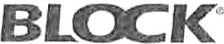 Zhotovitel: Objednatel:BLOCK CRS a.s. Valašské Meziříčí Nemocnice Vyškov p.o.ZMĚNOVÝ LIST Č. 28SO, PS: DJ.Ol. ASŘPopis zmčn a ztlůvodnční: Předkládáme Vám změnový li st na doplnění ochranných prvků v I. NP dle předloženého nákresu v příloze dl'.1vodů ochra ny stěn ve veřejných prostorech, kdy dochází k častým poškozen ím., í' rnfo u pož,1d11jc:O Zht>lo vite l.Jméno:Ohjcdnutcl	O   o s1a1niZ mě11n je <lul<l1ulov:i1111:O Zápisem ve stavebním dcnlku ze dneO Vypracoviinhn  zmčny projektu čísloO Zaprncovánim do dok11mentace skutečného provedeni stavbyO Zápisem 1, kontrolního úne nebo :d,pise in 2. jc dnó11I ze dne(8J Ostatní: zakreslen lm ro1:sahu od ge11cr illnlho projektantaVfiv zm fo y un soubor v nro jektové <lol rnmcnt r1cc:(8J /\no	ONeVliv zmčny 1111 vnlidnce:O Ano	(8J NeCc un změnv dodávky ic stnnovcnn:(8J Ilci . ,měnyO Odcčt m položky rozpočtu. č.O Dohodou	O Jiný pt>stupVliv změ11r n n konečný tcr!ll ln tlokonl'cni dlln:l:8J Bez z111ě11yO Posunutí konečného termínu předán iVliv 7.měny 1111 t:1:1111 d lla:OBez vlivu nacenu(8J Zmčna ceny díla o Kč:	156  016,28  Kč  bez DPHRrn li1,a cr 1.mčny hud e nrovči'cna zkon kou:O Ano	(8J NeBLOCK  C RS a. s„ U Kasaren 727 757 01 ValašskéMezlliči  Czech Republlc	www.blockcrs.czRozdělovník:1x zhotovi tel1x objednatelDatum vydáni: 20.03.2023Počet příloh: 1vv11Sl< cr,10 1Název zakázky:		Nemocnice Vyškov . stavebnf úpravy křidla 03 pro magnetickou rezonanciČislo zakázky:	100745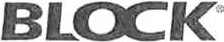 Cfean Room Solu tion sJménn ocluověd11ýd1 z:ís tupci1 za 1.hotovit clr:-;,,;...i;::,.-r .'k - vcdouci ma nažer stavby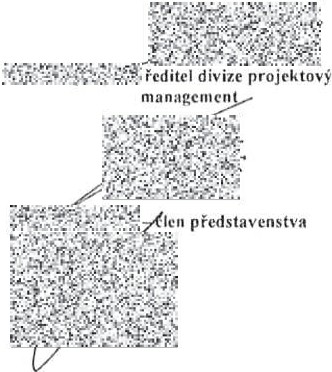 Datum:	Podpis:.J111č1111 o dpovčd11ých 1.J\stupr1) zn ol, jc(l1111tclt':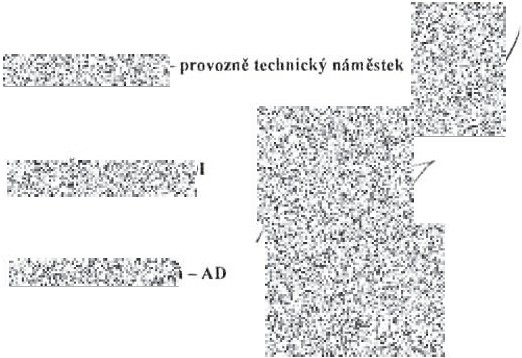 Datum:	Podpis:Pú podpisu tohoto n nčnové ho  listu odpovčdnýmid 1stupci smluvníchstran má tento změnový list charalnc r:181 dodatek ke srnlouvč:O podklad k dodatku ke smlo uvěO  podklad ke změně projektové dokumentacePřllohy:I.	Rozpočet2.     N:ikr cs rozmístěni v  I.NP(!]) [!][T!d] 1Rozdělovnik:1xzh o to vi telDatum vydani: 20.03.2023www.blockcrs.cz2/21 x objednatelFormul,11,A F,M  7 2•02•02 / VIO I v 5 ku d I 1202 2016Počet příloh: 1Vyf!si( t i slo lObjednate:lNemocnice Vyškov, p.o.	ICO:  839205DIČ: CZ839205Zhotovitel :	BLOCK CRS, a.s.	IČO: 7333366DIČ: CZ7333366Vypracoval:		BLOCK CRS, a.s.Rozpis ceny	CelkemHSV	0,00PSV	156 016,28MON	0,00Vedlejší náklady	0,00Ostatnl náklady	0,00Celkem	156  016 ,28Rekapitulace daníZáklad pro sníženou DPH	15	%	0,00  CZKZáklad pro základní DPH	21	%	156 016,28 CZKZaokrouhlení	0,00  CZKCena celkem bez DPH	156 016,28 CZKv	 		dne	,-  '!o.-·/.t·:->.-_r., 'flj	•	 	"..'...  -·ijJ; ....	..; $ -f}ffi i{%'fl!	' i,l' ..\..l....:.N..-...,. . .•..':'t ·   .).. f'it,1,iť'•1 Al""	::1--,11.:...·<.·.{=•..',;,;,S&,_\ '  tiil'r·:- :t: ·.:· '.	.'.  .. ·H'!... ·.,.: :.:1,0'I<."\';	-:    ; "r;?; J··.:t/:·'· >' )?1\l )·; -itEf-t.·t 		if{ } t# fk	i >I,«)·'. -·	•...!'$	 	7	1 a  Tí6ro vitele-  'r<--Za objednatele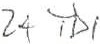 Zpracováno programem  BUILDpower S,   © RTS, a.s.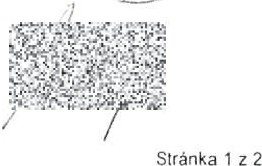 Položkový  rozpočet, ZL28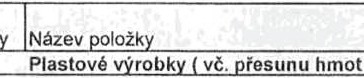 D3·1 57 :	7. 725bm	7,72500D3·1 47,D3-1 26.D3· 1.34.0 3-1.22.0-3 1.18:CELKEM92.0t bm 2 .6bm 2.05bm3. 15b rn, 4 35bm92,010002,600002.050003. 150004,35000111,885002	D+MOc hra nn ý plat Acrovyn, li  2.0 mm výšky 250 mm	m11,1  88500	-	  -       -    --"7l,,:=4-e',,..-,g··j....:.....-      -1-ln l(Ho d ni p és). b arv a 9003 Sno,v Whiteíndlv dml0 3-1.57·, 7 725bm7,725000-3 1.47:	92.0t bm0 3·1.26 :	2 .6bm03·1.34.	2.05bm03-1 22:	3,15b111DJ-1.18:	4.35bmCELKEM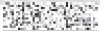 92,010002,600002.050003,150004.35000111.88500CELKEM8.00000Zpracováno programem BUILDpower S, © RTS, a.s.	Stránka 2 z 2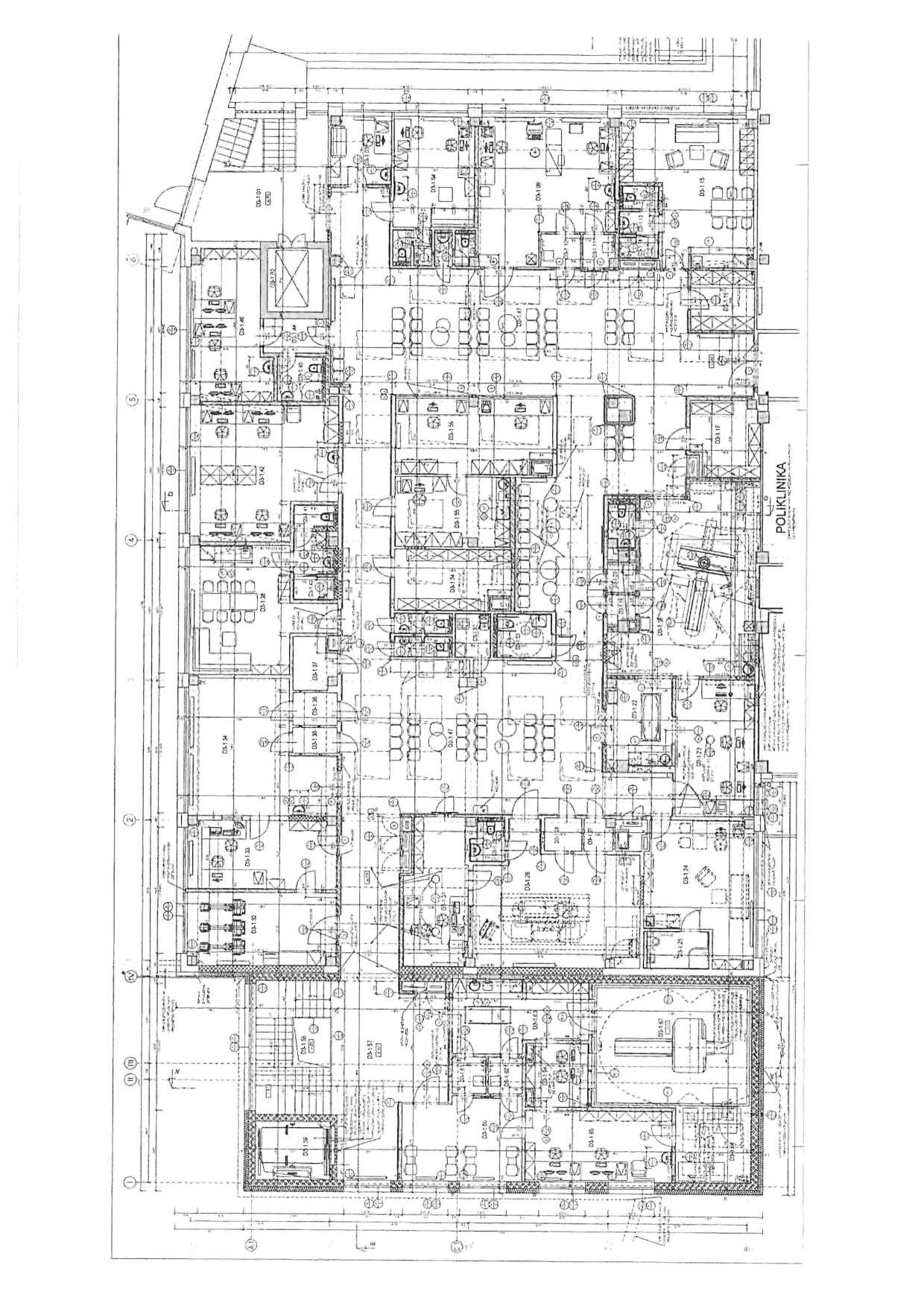 Název zakázky : Číslo zakázky:Nemocnice  Vyškov  -  stavební  úpravy  křídla  03   promagnetickou rezonanci	-- --00745	Clean Room SolutionsZhotovite:l ObjednatelBLOCK CRS a.s. Valašské Meziříčí Nemocníce Vy škov p.o.ZMĚNOVÝ LIST Č. 29SO, PS: 01.01.2 StatikaPopis zmčn a ztJůvodnčni: Předkládáme Vám lento změnový list na základč zjištění nových skutečnost í na stavbě, kdy bylo zjištěno po odkrytí SOK podhledu v místě realizace zdvižné ploš iny, fo nad podhledem se nachází žebrový strop s násypem namísto betonového stropu.m nu r ožncJule:O ZhotovitelJméno :12] Objednatel	OOstatníZměna  jedold ndovilnn: O Zápisem ve stavebním deníku 1.c dneVypracování m změny projektu čisto D.1.0 t.2. - I07 revize O I oprava bourancho stropuO Zapracováním do dokumentace skutečného provedeni stavby O Zápise m 7.. kontrolního dne nebo rápiscm zjednání ze dne OOsta1nl:Vliv změny 11;1 soubon • pro jckCo v   dokumenlncc:/\no	ONeVliv 7.měny 1111 vnlitlacc:O Ano	12] NeCcnA 7.mčny dod ňvky je stunuvcnn: O Bci. l mčnyO Odečtem  položky rozpočtu, č.O Dohodou	O Jiný postup\/ li,  7.Jllč ny nu ltunc čný termín  dokončeni dílo:O Bez změnyPosunuti konečného term inu předáni zdvižné plošina k 21. 7 .2023Vlh  zmčny n 11 cenu dílo:O l!c1vlivu na cenu7,měna ccny díla o Kč:    26 501,17 Kč bez OPIIRc11liutcczmčny bude prověřena  zkouš kou:O Ano	12] Ne0  00_BLOCK CRS a s . U Kasáren 727 757 01 Valdské Mezlliči. Czech Republic	www.blockcrs.cz_R_o_z d_ě-_lo_vn i k-: -1_x__z ho__t_o_ v i te-_ l  	 _D_tau_   m_vy_d_a-n ·i_ 2- 0.-- 0-.3-_2-02_3 	_____1x objednatel	Počet příloh: 1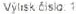 Název zakázky:	Nemocnice Vyškov - stavební úpravy křídla 03 pro magnetickou rezonanciČisto zakázky:	100745.1111énn o<IJIOl'Čd11'i·ch 1.i\slu l)Cti 1.11 1.hnlol'it cle: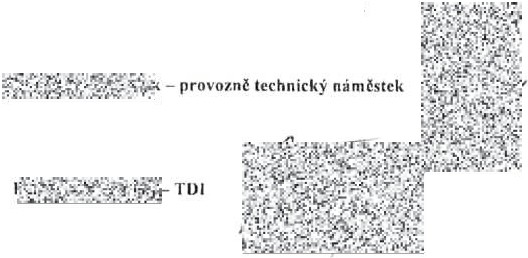 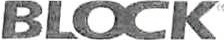 Clean Room Solutiom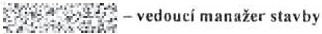 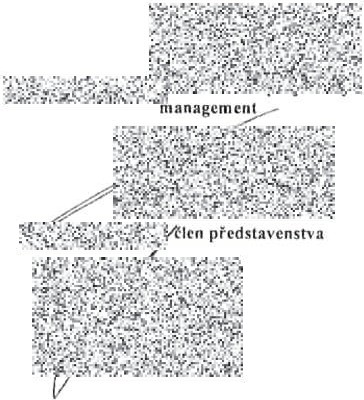 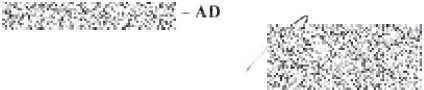 Datum:	Podpis·	Datum:	Podpis:f>u podpi   su loh oto zrnčnového li lu odpovčdnými  /ÍIStupci smluvních stran má tento zmčnovy list  chi:!rnktcr:O dodatek  ke smlouvč:t8J podklad k dodatku ke smlouvčO podklad ke /.mčnč projek tové dokumentacePi'ilohy:Rozpočet2.	l<'otogaled e[!] 1 [!]i.::J:','( .JJ.Rozdělovnik 1x zhotovitel1x objednatelfo tlT'ulá> 8 F,M 7 2 0-2   07/   Vl OI v 5 <O ao, 1]  01 2016Datum vydáni   20.03 2023Počet  pfi loh: 1www.blockcrs.cz2/2Vylisk t  s•c   IZpr acovano   programem BUILDpow er S,  © RTS, a.s.	Stranka 1 z 2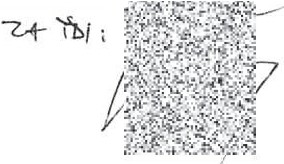 PoIoz"kovv rozpocet, ZL29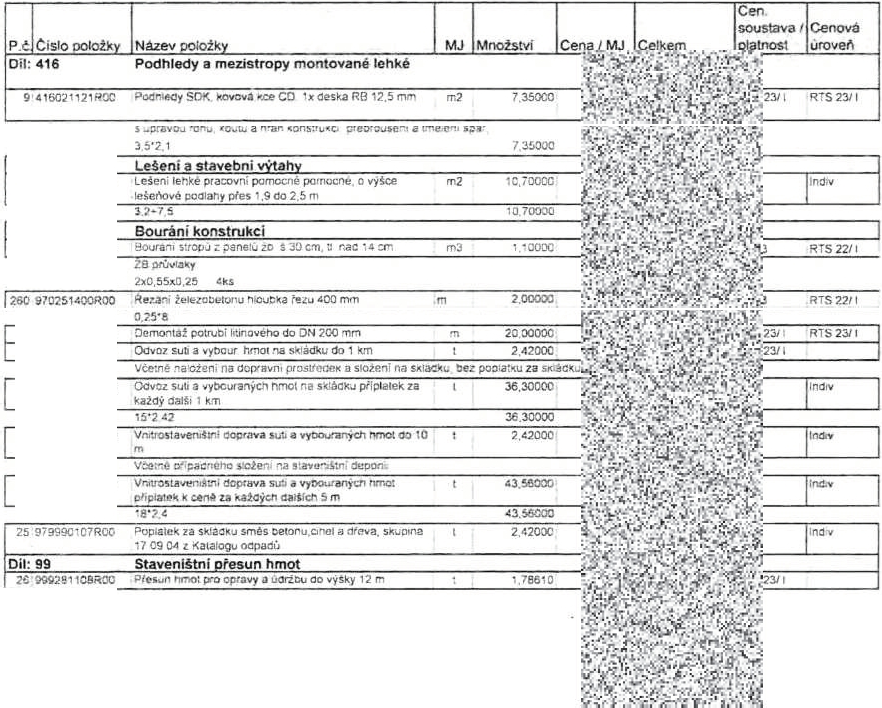 Zpraco váno progra mem BUILD power S. © RTS, a s	Stránka  2  2  2S:SILO:0 .1.01.4.c	ElektroinstalaceR:01342420Zásuvka jednonásobná 16A, 230V, s ochranným kalikem. se signalizaci provoznlho  stavu: razenl 2P+PE;, Zlutáks1,00000f:W  f  ;  ·,VlastniPoložkový rozpočet stavby, ZL28Stavba:ASŘObjekt:010 1.01. - Architektonicko  stavební řešeniRozpočet:01Rozpočet ke změnovému listuS:ASŘO:0 .1 .01.	Architeklonicko stavební řešeniR:01Položkový  rozpočet  stavby, ZL29Položkový  rozpočet  stavby, ZL29Položkový  rozpočet  stavby, ZL29Položkový  rozpočet  stavby, ZL29Položkový  rozpočet  stavby, ZL29Položkový  rozpočet  stavby, ZL29Stavba:Objekt: Rozpočet:ASŘ01	01 .01. - Architektoni cko stav ebnl  i'ešení01	Rozpo čet ke změnovému listuASŘ01	01 .01. - Architektoni cko stav ebnl  i'ešení01	Rozpo čet ke změnovému listuASŘ01	01 .01. - Architektoni cko stav ebnl  i'ešení01	Rozpo čet ke změnovému listuASŘ01	01 .01. - Architektoni cko stav ebnl  i'ešení01	Rozpo čet ke změnovému listuASŘ01	01 .01. - Architektoni cko stav ebnl  i'ešení01	Rozpo čet ke změnovému listuObjednatel:Nemocnice Vyškov, p.o.Nemocnice Vyškov, p.o.IČO· 839205DIČ: CZ839205IČO· 839205DIČ: CZ839205IČO· 839205DIČ: CZ839205Zhotovitel:BLOCK CRS, a.s.BLOCK CRS, a.s.ICO 7333366 DIC: CZ7333366ICO 7333366 DIC: CZ7333366ICO 7333366 DIC: CZ7333366Vypracova:lRozpis cenyBLOCK CRS,a.s.BLOCK CRS,a.s.CelkemCelkemCelkemHSVHSV0,00PSVPSV26 501,17MONMON0,00Vedlejší nákladyVedlejší náklady0,00Ostatní nákladyOstatní náklady0,00CelkemCelkem26 501,17Rekapitulace daníRekapitulace daníRekapitulace daníRekapitulace daníRekapitulace daníRekapitulace daníZáklad pro sníženou DPHZáklad pro sníženou DPH15	%0,00 CZK0,00 CZK0,00 CZKZáklad pro základní DPHZáklad pro základní DPH21	%26 501,17 CZK26 501,17 CZK26 501,17 CZKZaokrouhleniZaokrouhleniZaokrouhleni0,00 CZK0,00 CZK0,00 CZKCena celkem bez DPHCena celkem bez DPHCena celkem bez DPH26 501,17 CZK26 501,17 CZK26 501,17 CZKv	 		dne:'·!,;t-'".f..;,.lSf1"!:; ."...'' - · ..t·!'f:.".:z  f., . ,r··-.•·t .-. -.    ,:_:J;	..J'.:-l f::	.t!     - 	/	éitJ• 't\xf-,	·:··-	.. ••    •<  ."\	...:	!,.   ' ,· :0,1...-ť.-:.!"'.i	w.•.. '   •  •.....rJ>j ·· ·-.il."i   it,...,v	 		dne:'·!,;t-'".f..;,.lSf1"!:; ."...'' - · ..t·!'f:.".:z  f., . ,r··-.•·t .-. -.    ,:_:J;	..J'.:-l f::	.t!     - 	/	éitJ• 't\xf-,	·:··-	.. ••    •<  ."\	...:	!,.   ' ,· :0,1...-ť.-:.!"'.i	w.•.. '   •  •.....rJ>j ·· ·-.il."i   it,...,r.'[->;,:,",I.',.>-..,.  r-··· i.":tf i._-:     :,;;,     . r ,..•   Y'; ..),kI!t;  ,' ,"Z' ,•' "<- "•":'-· j.:: .. ;'I;.'§b/-"",I,:i.?,:.',•,   ·,.''    .:( J0:.t- ., . .•.•t•!.. ,.:. , , ..r   :.;_1 ,,."!:, •,    · ?.!.C,,ff; ..;/:·•	M-   i'··i '\'•f",•, "1'.",:''·.., .'.ř:7-.·-a ob,Jx.e;d nat eI e,ť.	, :r ,:.r' (': 'ls ;r.'[->;,:,",I.',.>-..,.  r-··· i.":tf i._-:     :,;;,     . r ,..•   Y'; ..),kI!t;  ,' ,"Z' ,•' "<- "•":'-· j.:: .. ;'I;.'§b/-"",I,:i.?,:.',•,   ·,.''    .:( J0:.t- ., . .•.•t•!.. ,.:. , , ..r   :.;_1 ,,."!:, •,    · ?.!.C,,ff; ..;/:·•	M-   i'··i '\'•f",•, "1'.",:''·.., .'.ř:7-.·-a ob,Jx.e;d nat eI e,ť.	, :r ,:.r' (': 'ls ;·•';$p'.<",'.:,,:';::.#, ·sVCPRozpočty ke změnovým listůmO·01Rozpočty ke změnovým listůmR:01Zdvižná plošina